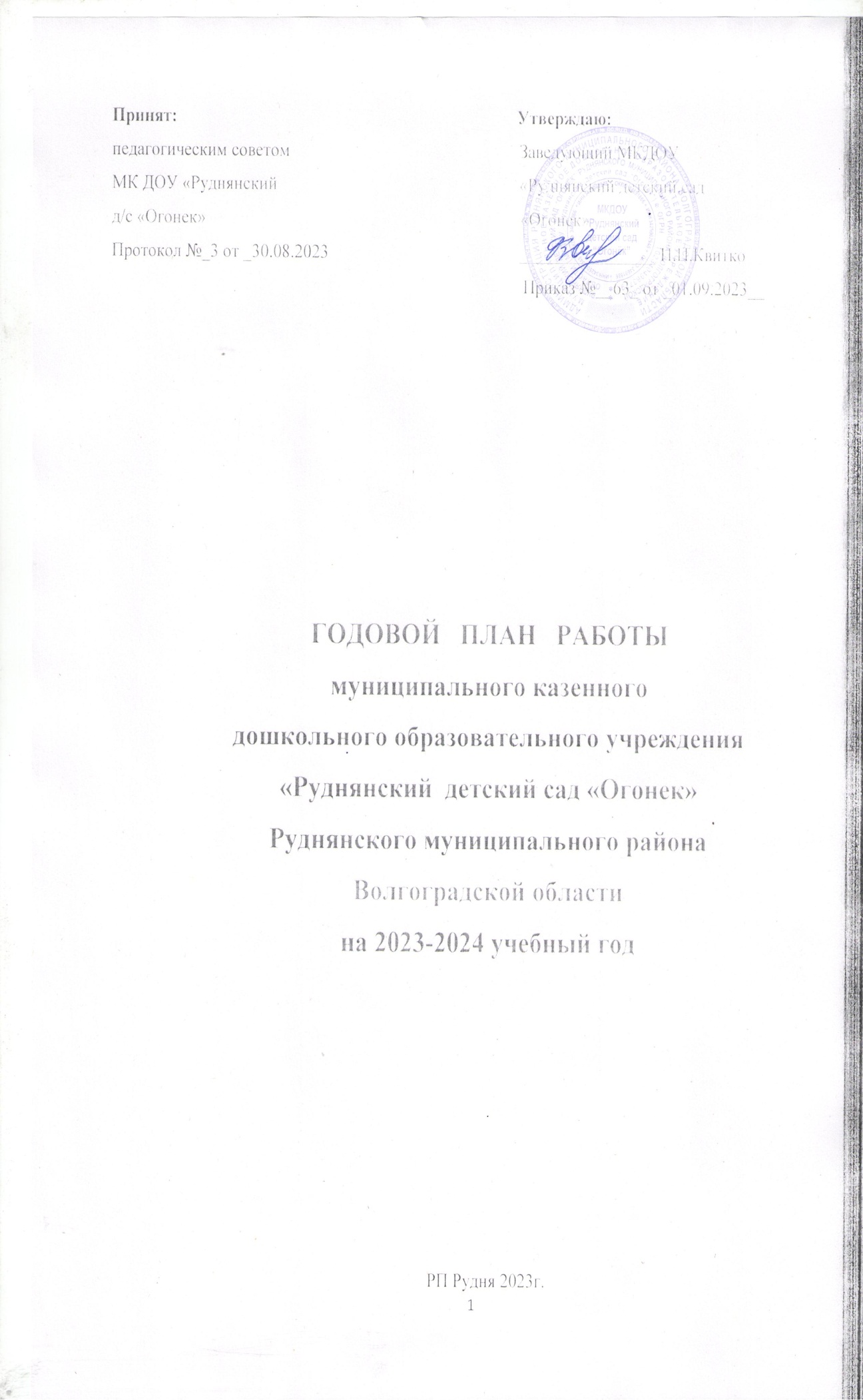 СОДЕРЖАНИЕ ГОДОВОГО ПЛАНА РАБОТЫ    НА 2023–2024 УЧЕБНЫЙ ГОД.Цель и задачи работы МКДОУ « Руднянский детский сад  «Огонёк» на 2023-2024 учебный год.Годовой план составлен в соответствии:Федеральный закон «Об образовании в Российской Федерации» от 29.12.2012г. № 273 – ФЗ (с изменениями и дополнениями, вступившими в силу с 01.01.2017г.);Санитарно – эпидемиологические требования к устройству, содержанию и организации режима работы в дошкольных организациях 2.4.13049 – 13 от 15 мая 2013г. № 26;Устав МКДОУ « Руднянский детский сад  «Огонёк»  общеразвивающего вида;Программа развития МКДОУ « Руднянский детский сад  «Огонёк».МКДОУ « Руднянский детский сад  «Огонёк» общеразвивающего вида, реализует общеообразовательную программу в соответствии с ФГОС, составленную на основе Примерной общеобразовательной программы дошкольного образования «От рождения до школы»/ Под ред. Н. Е. Вераксы, Т. С. Комаровой, М. А. Васильевой, в соответствии с ФГОС: Мозаика-Синтез, 2015г.На основании выводов и результатов анализа деятельности учреждения за прошедший год, с учетом направлений программы развития и изменений законодательства, определены цели и задачи учреждения на 2023 – 2024 учебный год:Цель: создание благоприятных условий для полноценного проживания дошкольного детства, формирование основ базовой культуры личности, всестороннее развитие психических и физических качеств в соответствии с возрастными и индивидуальными особенностями, подготовка ребенка к жизни в современном обществе, формирование предпосылок к учебной деятельности, обеспечение безопасности жизнедеятельности дошкольника.Для реализации цели поставлены задачи:Оптимизировать работу по речевому развитию детей дошкольного возраста в условиях современных информационных и предметных дидактических средств образовательной среды структурного подразделения в соответствии с ФГОС ДО;Актуализировать работу по совершенствованию и укреплению здоровья воспитанников через сложившуюся в МБДОУ систему физкультурно-оздоровительных мероприятий и здоровьесберегаюших технологий;Оптимизировать работу по патриотическому и социальному воспитанию детей дошкольного возраста, формировать в детях активную социальную позицию участника и созидателя общественной жизни, в воспитании нравственных идеалов и потребности в труде на благо социума;Повысить уровень профессиональной компетентности педагогов МКДОУ через непрерывное совершенствование профессионального уровня и педагогического мастерства с использованием ИКТ технологий.Блок I. ВОСПИТАТЕЛЬНО-ОБРАЗОВАТЕЛЬНАЯ ДЕЯТЕЛЬНОСТЬРабота с воспитанникамиМероприятия по реализации основной образовательной программы дошкольного образования и оздоровлению воспитанниковПраздникиВыставки и конкурсы2. Содержание блоков годового плана МКДОУ на 2023 – 2024учебный годНормотворчествоЦель работы по реализации блока: привести нормативно-правовую базу учреждения в соответствие с требованиями ФГОС ДО, профстандартами, управление и организацию деятельности учреждения в соответствии с законодательными нормами РФ.Информационно-аналитическая деятельность МКДОУЦель работы по реализации блока: совершенствование и развитие управленческих функций с учетом ФГОС, получение положительных результатов работы посредствам информационно–аналитической деятельности.Расстановка кадровСведения о повышении квалификации сотрудниковЦель работы по реализации блока: организовать эффективную кадровую политику, позволяющую реализовать сопровождение по внедрению ФГОС ДО. Повышение профессиональной компетентности педагогов, совершенствование педагогического мастерства.Аттестация педагогических работниковЦель работы по реализации блока: повышение профессионального уровня педагогов, присвоение более высокой или подтверждение квалификационной категории. Обеспечение непрерывности процесса самообразования и самосовершенствования.План самообразования педагоговИнновационная деятельность МКДОУЦель работы по реализации блока: обеспечение деятельности МКДОУ в режиме инновационного развития с учетом ФГОС с использованием современных педагогических технологий.Основы организации воспитательно-образовательного процесса МКДОУЦель работы по реализации блока: создание условий в МКДОУ для реализации ФЗ «Об образовании в Российской Федерации» и ФГОС ДО.Организационно – педагогическая работа Педагогические советыОткрытые просмотры педагогической деятельностиПроектная деятельность с детьмиСеминары. Семинары – практикумы, мастер-классы, аукционыКонсультации для педагоговПраздники, смотры-конкурсы, выставкиПлан праздников и развлеченийСмотры. Смотры – конкурсы, конкурсы и акцииВыставкиРабота с кадрамиРабота психолого – педагогического консилиума (ППк)Контроль и руководствоВзаимодействие МКДОУ с родителями (законными представителями) воспитанниковКонсультации для родителейАдминистративно – хозяйственная деятельностьОрганизационно-управленческая деятельностьРабота творческой группыЦель: Создание условий способствующих повышению профессиональной компетентности педагогов дошкольного образования в условиях введения и реализации ФГОС.Задачи:Продолжать работу по повышению профессиональной компетентности педагогических работников для обеспечения эффективности и качества дошкольного образования.Способствовать освоению инновационных образовательных технологий педагогической деятельности, способствующих повышению эффективности и качества воспитательно-образовательного процесса.Формировать творческий потенциал личности педагогов через активное участие в мероприятиях различного уровня, самообразовательной деятельности и трансляции педагогического опыта.Оказание методической и практической помощи педагогам.Мотивировать формирование банка методических материалов педагогического опыта деятельности педагогов, способствующего эффективной реализации процесса образования и воспитания дошкольников на современном этапе.Взаимодействие с социумомЦель: Создание единого образовательного пространства.3.	ПриложенияПлан мероприятий по предупреждению детского дорожно – транспортноготравматизма на 2023-2024План мероприятий по пожарной безопасности на 2023-2024 учебный годПлан мероприятий, направленных на обеспечение безопасности жизнедеятельности на 2023-2024 уч. годПлан мероприятий по профилактике экстремизма и терроризма на 2023-2024 учебный годПлан физкультурно-оздоровительной работы в детском саду на 2023-2024учебный годПлан работы по патриотическому воспитанию на 2023-2024 учебный год1.Цель и задачи работы МКДОУ « Руднянский детский сад  «Огонёк» на 2023-2024 учебный год32.Содержание	блоков	годового	плана	МКДОУ « Руднянский детский сад  «Огонёк» на 2023-2024 учебный год32.1.Нормотворчество32.2.Информационно-аналитическая деятельность МКДОУ42.3.Расстановка кадров52.4.Сведения о повышении квалификации сотрудников62.5.Аттестация педагогических работников62.7.План самообразования педагогов72.8.Инновационная деятельность МКДОУ92.9.Основы организации воспитательно-образовательного процесса102.10.Организационно – педагогическая работа112.11.Проектная деятельность с детьми132.12.Семинары – практикумы, мастер-классы, консультации132.13.Праздники, смотры-конкурсы, выставки142.14.Работа с кадрами172.15.Работа психолого – педагогического консилиума (ППк)182.16.Контроль и руководство202.17.Взаимодействие МКДОУ с родителями (законными представителями)воспитанников212.18.Административно – хозяйственная деятельность222.19.Организационно-управленческая деятельность232.20.Работа с одаренными детьми242.21.Работа творческой группы252.22.Взаимодействие с социумом253.Приложения273.1.План	мероприятий	по	предупреждению	детского	дорожно	–транспортного травматизма на 2023-2024 учебный год273.2.План мероприятий по пожарной безопасности на 2023-2024 учебный год283.3.План	мероприятий,	направленных	на	обеспечение	безопасностижизнедеятельности на 2023-2024 учебный год283.4.План мероприятий по профилактике экстремизма и терроризма на 2023-2024 учебный год293.5.План физкультурно-оздоровительной работы в детском саду на  2023-2024 учебный год303.6.План работы по патриотическому воспитанию на 2023-2024 учебный год33МероприятияСрокОтветственныеВоспитательная работаВоспитательная работаВоспитательная работаРазработка положений конкурсов среди групп и воспитанниковВ течение годаСтарший воспитательРазработка сценариев воспитательных мероприятийВ течение годаВоспитатели Муз.   руководительОрганизация выездных воспитательных мероприятийВ течение годаВоспитатели Старший воспитательОбновление содержания воспитательных программ в целях реализации новых направлений воспитанияМай-июльСтарший воспитатель Воспитатели Образовательная работаОбразовательная работаОбразовательная работаСоставление плана преемственности дошкольного и начального общего образования (для подготовительной группы)СентябрьСтарший воспитатель Воспитатели подготовительной группыВывешивание в кабинетах дидактических и наглядных материалов для создания насыщенной образовательной средыОктябрьСтарший воспитательПедагогические наблюдения усвоения детьми образовательных областей программыНоябрь- апрельСтарший воспитатель ВоспитателиВнедрение в работу воспитателей новыхметодов для развития любознательности, формирования познавательных действий у воспитанниковОктябрь- декабрьВоспитатели Муз. руководителиОбеспечение условий для индивидуализации развития ребенка, его личности, мотивации и способностейНоябрьВоспитателиПодготовка цифровых материалов для реализации деятельности с использованием дистанционных образовательных технологий (для детей от 5 лет)НоябрьВоспитателиРазработка и утверждение ООП ДОянварь-августСт. воспитатель ВоспитателиОздоровительная работаОздоровительная работаОздоровительная работаСбор согласий родителей (законных представителей) на закаливание воспитанниковСентябрьВоспитателиФормирование перечня оздоровительных процедур на летний период с учетом состояния здоровья воспитанниковМайМедицинская сестраФормирование перечня двигательной активности воспитанников в летний периодМайИнструктор физ. воспитанияОформление плана летней оздоровительной работы с воспитанникамиМайСтарший воспитатель, воспитателиНаименованиеСрокОтветственныйДень знаний « Здравствуй, детский сад»СентябрьСтарший воспитатель ВоспитателиМуз. руководительДень осениОктябрьСтарший воспитатель ВоспитателиМуз. руководительДень материНоябрьСтарший  воспитатель ВоспитателиМуз. руководительНовый год ДекабрьСтарший  воспитатель ВоспитателиМуз. руководительДень защитника ОтечестваФевральСтарший  воспитатель ВоспитателиМуз. руководитель8 марта – Международный женский деньМартСтарший  воспитатель ВоспитателиМуз. руководитель12 апреля- День космонавтикиапрельСтарший  воспитатель Воспитатели старшей иподготовительной группы,Муз. руководитель9 мая - День ПобедыМайСтарший  воспитатель Воспитатели старшей и подготовительной группы, Муз. руководительВыпускной балМайСтарший  воспитатель Воспитатели старшей и подготовительной группы, Муз. руководительНаименованиеСрокОтветственныйКонкурсыКонкурсыКонкурсыКонкурс рисунков по ПДД « Шагающий автобус»СентябрьСтарший воспитатель,воспитателиКонкурс поделок «Осенняя фантазия»ОктябрьСтарший воспитатель,воспитателиКонкурс чтецов, посвященный Дню материНоябрьСтарший воспитатель,воспитателиКонкурс чтецов «Зимушка-Зима»ЯнварьСтарший воспитатель, воспитателиВыставка рисунков «Защитники родины»ФевральСтарший воспитатель,воспитателиКонкурс поделок «День космонавтики»АпрельСтарший воспитатель,воспитателиБессмертный полк «Мы помним, мы гордимся»МайСтарший воспитательвоспитателиСмотр-конкурсСмотр-конкурсСмотр-конкурсСмотр-конкурс «Готовность групп к новомуучебному году»СентябрьОргкомитетСмотр-конкурс «Синичкин день: лучшая кормушкадля птиц на территории детского сада»НоябрьОргкомитетСмотр- конкурс «Новогодняя фантазия»ДекабрьОргкомитетСмотр-конкурс «Лучший снеговик на территорииЯнварьОргкомитетдетского сада»Конкурс стихов «Весна-красна»МартОргкомитетМуниципальныеМуниципальныеМуниципальныеАктивное участие в конкурсах районных иреспубликанскихВ течениигодаСтарший воспитатель,воспитателиРегиональныеРегиональныеРегиональныеАктивное участие в конкурсахВ течениигодаСтарший воспитатель,воспитатели№Основные мероприятияСрокиОтветственный1Изучение и реализация законодательных и распорядительных документов, регламентирующих деятельностьМКДОУв течение годаЗаведующий2Оформление должностных обязанностей, инструкций, графиков работы сотрудников в соответствии с нормативными требованиямиАвгустЗаведующий3Утверждение годового плана, циклограмм деятельности педагогов, расписания организованной образовательной деятельностипедагогов с детьмиАвгуст- сентябрьЗаведующийстарший воспитатель4Утверждение ООП ДОАвгустЗаведующий, старший воспитатель, рабочая группа5Утверждение положений МКДОУв течение годазаведующий6Заключение договоров с родителями, организациями и коллективамиПо мере необходимостизаведующий7Инструктаж по охране жизни и здоровья детей, по технике безопасности, по охране труда, по противопожарнойбезопасности, по предупреждению террористических актов1 раз в полгодазаведующий,старший воспитатель,8Составление и утверждение плана летней оздоровительной работыМКДОУ на 2024 годМайЗаведующийстарший воспитатель,9Составление и утверждение годового плана на 2024– 2025 учебный годИюнь – августЗаведующийстарший воспитатель,10Разработка нормативно – правовыхдокументов, локальных актов о работе учреждения на 2023 – 2024 учебный годВ течение годаЗаведующийстарший воспитатель,11Внесение изменений в нормативно – правовые документы в соответствии с ФГОС (распределение стимулирующих выплат, локальные акты, Положения и др.)В течение годазаведующий№Содержание основных мероприятийСрокипроведенияИсполнитель1Деятельность руководителя по кадровомуобеспечениюв течение годазаведующий2Подведение итогов деятельности МКДОУ за 2023 – 2024 учебный год, анализ проделанной работы, подведение итогов и выводов:проблемный анализ деятельности образовательного учреждения по направлениям: (анализ воспитательно-образовательного процесса в МКДОУ;анализ состояния материально – технической базы;анализ реализации инновационных технологий в МКДОУанализ педагогических кадров и др.анализ заболеваемости детейМайзаведующий,  ст.воспитатель,  медсестра, педагогиМКДОУ3Определение ключевых направлений работы учреждения на 2023 – 2024 учебный год, составление планов по реализации данной работыАвгустзаведующий, ст. воспитатель, специалисты,педагоги4Составление перспективных планов работы учреждения, разработка стратегии развитияМКДОУ на основе анализа работы учрежденияАвгустЗаведующий, ст.воспитатель5Составление перспективных планов воспитательно-образовательной работы педагоговАвгустПедагоги и специалистыМКДОУ6Проведение педсоветов, инструктажей, и др. форм информационно–аналитической деятельностиВ течение годаЗаведующий, ст.воспитатель7Организация взаимодействия между всеми участниками образовательного процесса: дети, родители, педагогиВ течение годазаведующий, ст. воспитатель педагогиМКДОУ№ п/пМероприятиеСрок проведенияОтветственный1Формирование социального заказа на курсы повышения квалификации и переподготовки педагогических, руководящих	работников.Планирование	работы, отслеживание графиков курсовой подготовкиАвгустзаведующий, ст. воспитательпедагоги МКДОУ2Прохождение	педагогами	курсов повышения квалификациипо планукурсовой подготовкизаведующий, ст. воспитательпедагоги МКДОУ3Участие	в		работе		районных семинаров,		в	работе	творческихгрупп и творческих конкурсахпо планузаведующий, ст. воспитательпедагоги МКДОУ4Участие в проведении открытых мероприятий,	педсоветов,семинаров,	практикумов,творческих	отчетов, взаимопосещений, тематических недельв течение годазаведующий, ст. воспитатель5Участие	во	Всероссийских	и международных		интернет-конкурсахв течение годазаведующий, ст. воспитатель№п/пМероприятиеСрок проведенияОтветственныйАттестация на первую и высшую категорииАттестация на первую и высшую категорииАттестация на первую и высшую категорииАттестация на первую и высшую категории1Анализ индивидуальных планов по подготовке	к	аттестации. Оформление авторских разработок.Изучение нормативных документовСентябрь-октябрьзаведующий, ст. воспитатель2Ознакомление	педагогов	сСентябрь-октябрьзаведующий, ст. воспитательприказом об аттестации3Прохождение	педагогамиаттестации по планув течение года4Индивидуальная работа с аттестуемыми по составлению портфолио,	оформление информационных справок и другихдокументовв течение годаАттестация на соответствие занимаемой должностиАттестация на соответствие занимаемой должностиАттестация на соответствие занимаемой должностиАттестация на соответствие занимаемой должности1Издание приказа. Ознакомление педагогов с приказом об аттестации.	Оформлениепредставленийпо графикузаведующий, ст. воспитатель2Оценка	профессиональнойдеятельности	педагога аттестационной комиссиейв течение годазаведующий, ст. воспитатель3Подготовка отчета по результатаматтестации в МБДОУ. Подведение итогов работыв течение годазаведующий, ст. воспитатель№Ф.И.О.педагогаДолжностьТема самообразованияФорма отчетаСрок отчета1.Щербакова А.Г.Старший воспитательМнемотехника как средство развития памяти и связной речи дошкольников.Открытый показ2023-2024гг2.Парамонова Г.И.воспитательРазвитие творческих способностей с применением нетрадиционных форм рисования.Открытый показ2023-2024гг.3.Литвинова Н.ПвоспитательЗнакомство детей с экспериментов во второй младшей группе.Презентация проекта2023-2024гг.4.Коннова В.В.воспитательФормирование первичных представлений об окружающем мире у детей раннего возраста в процессе ознакомлении с детской художественной литературой.Открытый показ2023-2024гг.5.Иванова А.П.воспитательНравственно-патриотической воспитание старших дошкольников через ознакомление с народными промыслами России.Выступление напедагогическо м советеМКДОУ изопыта работы2023-2024гг.6.Мягкова М.Г.воспитательСоциально-нравственное воспитание дошкольников средствами художественной литературы.Презентация опыта работы2023-2024гг.7.Небензя Ю.Ш..воспитательРазвитие творческих способностей у детей дошкольного возрастаМастер-класс для педагоговМКДОУ2022-2024гг.8.Мягкова М.Г.Инструктор по физ. культуреНравственно-патриотическое воспитание дошкольников посредством игры.Мастер-класс для педагогов МКДОУ2023-2024гг.9.Суханова Т.Ф.Музыкальный руководительШумовой оркестр - как средство формирования музыкальных способностейдетей дошкольного возрастаОткрытый показ2023-2024гг.10.Зенкина М.А.Учитель-логопедРазвитие связной речи. Лексическая тема «Хлеб»Презентация опыта работы2023-2024гг.№ п\псодержание основных мероприятийсроки проведенияисполнитель1Внедрение в образовательный процесс новых педагогических программ и технологий. Использование в работе современных педагогических технологий (развивающее обучение, индивидуальный подход, метод проектной деятельности, здоровьесберегающиетехнологии, личностно – ориентированная модель воспитания детей и другие). Использование ИКТ.В течение годаСт. воспитатель, ПедагогиМКДОУ2Изучение содержания инновационных программ и педагогических технологий с педагогическим коллективом, посредством разнообразных формметодической работыВ течение годаСт. воспитатель3Обобщение	теоретических	и	оформление практических материалов по внедрению новыхпрограмм.В течение годаСт. воспитатель, ПедагогиМКДОУ4Подведение	итогов	деятельности		МКДОУ	по использованию	инновационных	программ		итехнологий, определение перспектив работы на следующий год.Май 2024ст. воспитатель№МероприятияСрокиОтветсвенный1Работа по плану мероприятий по исполнению Федерального закона от 29.12.2012 «237-ФЗ «Об образовании в Российской Федерации»В течение годаЗаведующий, ст.воспитатель, ПедагогиМКДОУ2Дополнения в образовательную программу МКДОУ, разработки рабочих программ педагогов в соответствии с ФГОСАвгуст майСт.воспитатель, педагогиМКДОУ,специалисты3Организация на базе МКДОУ творческих групп педагогов, реализующих ФГОС ДО, в том числе поиспользованию	в	образовательном	процессе современных образовательных технологийВ течение годаСт.воспитатель, педагогиМКДОУ4Приведение в   соответствие   нормативной   базыМКДОУВ течениегодаЗаведующий5Коррекция и утверждение годового плана в соответствии с ФГОС, образовательной деятельности и режимов дня во всех возрастныхгруппах.АвгустЗаведующий, Ст.воспитатель, педагоги МКДОУ6Контроль за выполнением годового плана по разделам	воспитательно-образовательногопроцесса и методической работыВ течение годаЗаведующий, ст. воспитатель7Смотры, конкурсы, выставкиВ течение годаЗаведующий, ст.воспитатель, педагогиМКДОУ№Вид деятельностиДатаОтветственный1.Педагогический совет № 1. Установочный. Тема: «Думаем, планируем, решаем…».Цель: «Анализ качества образовательной и оздоровительной деятельности в летний период. Задачи и содержание работы на 2023–2024 учебный год»Анализ работы за летне-оздоровительный период.Итоги проверки готовности групп к началу нового учебного года.Знакомство с годовым планом работы МКДОУ. Принятие учебного плана МКДОУ (график образовательного процесса, сетка образовательной деятельности в режимных моментах, перечень программ и технологий),августЗаведующий Старший воспитатель Педагогикомплексно – тематического планирования, плана физкультурно-оздоровительной работы по укреплению здоровья, плана взаимодействия с родителями, кружковой работы, режима дня на холодный период года, плана работы по повышению уровня квалификации педагогов (аттестация, самообразование, курсовая переподготовка).4. Выборы председателя и секретаря педагогического совета на 2023 – 2024 учебный год.2.Педагогический совет № 2. Тематический Тема: «Современные подходы к организации речевого	развития	дошкольников	в соответствии	ФГОС		ДО»	(аукцион педагогических идей)Цель: оптимизирование работы по речевому развитию детей дошкольного возраста в условиях современных информационных и предметных дидактических средств образовательной среды МКДОУ в соответствии с ФГОС ДО.Об итогах выполнения решения предыдущего педагогического совета.Доклад «Речевое развитие дошкольника в соответствии с ФГОС дошкольного образования».Аналитическая справка по тематической проверке: «Условия для речевого воспитания дошкольников в детском саду».Доклад-презентация «Инновационные образовательные технологии речевого развития в работе учителя-логопеда в ДОУ»Доклад-презентация «Нестандартные подходы к заучиванию стихотворений детьми дошкольного возраста».Доклад «Развитие речи дошкольников посредством разных видов музыкальной деятельности»Деловая игра «Речевой коллоквиум» (аукцион педагогических идей)ноябрь- декабрьЗаведующий Старший воспитатель ПедагогиПедагогический совет № 2. Тематический Тема: «Современные подходы к организации речевого	развития	дошкольников	в соответствии	ФГОС		ДО»	(аукцион педагогических идей)Цель: оптимизирование работы по речевому развитию детей дошкольного возраста в условиях современных информационных и предметных дидактических средств образовательной среды МКДОУ в соответствии с ФГОС ДО.Об итогах выполнения решения предыдущего педагогического совета.Доклад «Речевое развитие дошкольника в соответствии с ФГОС дошкольного образования».Аналитическая справка по тематической проверке: «Условия для речевого воспитания дошкольников в детском саду».Доклад-презентация «Инновационные образовательные технологии речевого развития в работе учителя-логопеда в ДОУ»Доклад-презентация «Нестандартные подходы к заучиванию стихотворений детьми дошкольного возраста».Доклад «Развитие речи дошкольников посредством разных видов музыкальной деятельности»Деловая игра «Речевой коллоквиум» (аукцион педагогических идей)Старший воспитательПедагогический совет № 2. Тематический Тема: «Современные подходы к организации речевого	развития	дошкольников	в соответствии	ФГОС		ДО»	(аукцион педагогических идей)Цель: оптимизирование работы по речевому развитию детей дошкольного возраста в условиях современных информационных и предметных дидактических средств образовательной среды МКДОУ в соответствии с ФГОС ДО.Об итогах выполнения решения предыдущего педагогического совета.Доклад «Речевое развитие дошкольника в соответствии с ФГОС дошкольного образования».Аналитическая справка по тематической проверке: «Условия для речевого воспитания дошкольников в детском саду».Доклад-презентация «Инновационные образовательные технологии речевого развития в работе учителя-логопеда в ДОУ»Доклад-презентация «Нестандартные подходы к заучиванию стихотворений детьми дошкольного возраста».Доклад «Развитие речи дошкольников посредством разных видов музыкальной деятельности»Деловая игра «Речевой коллоквиум» (аукцион педагогических идей)Учитель-логопед Зенкина М.А.Педагогический совет № 2. Тематический Тема: «Современные подходы к организации речевого	развития	дошкольников	в соответствии	ФГОС		ДО»	(аукцион педагогических идей)Цель: оптимизирование работы по речевому развитию детей дошкольного возраста в условиях современных информационных и предметных дидактических средств образовательной среды МКДОУ в соответствии с ФГОС ДО.Об итогах выполнения решения предыдущего педагогического совета.Доклад «Речевое развитие дошкольника в соответствии с ФГОС дошкольного образования».Аналитическая справка по тематической проверке: «Условия для речевого воспитания дошкольников в детском саду».Доклад-презентация «Инновационные образовательные технологии речевого развития в работе учителя-логопеда в ДОУ»Доклад-презентация «Нестандартные подходы к заучиванию стихотворений детьми дошкольного возраста».Доклад «Развитие речи дошкольников посредством разных видов музыкальной деятельности»Деловая игра «Речевой коллоквиум» (аукцион педагогических идей)Воспитатель Педагогический совет № 2. Тематический Тема: «Современные подходы к организации речевого	развития	дошкольников	в соответствии	ФГОС		ДО»	(аукцион педагогических идей)Цель: оптимизирование работы по речевому развитию детей дошкольного возраста в условиях современных информационных и предметных дидактических средств образовательной среды МКДОУ в соответствии с ФГОС ДО.Об итогах выполнения решения предыдущего педагогического совета.Доклад «Речевое развитие дошкольника в соответствии с ФГОС дошкольного образования».Аналитическая справка по тематической проверке: «Условия для речевого воспитания дошкольников в детском саду».Доклад-презентация «Инновационные образовательные технологии речевого развития в работе учителя-логопеда в ДОУ»Доклад-презентация «Нестандартные подходы к заучиванию стихотворений детьми дошкольного возраста».Доклад «Развитие речи дошкольников посредством разных видов музыкальной деятельности»Деловая игра «Речевой коллоквиум» (аукцион педагогических идей)Муз. руководитель Суханова Т.Ф.3.Педагогический совет № 3. Тематический. Тема: «Современные подходы организации работы по нравственно-патриотическому воспитанию детей дошкольного возраста в условиях ФГОС ДО».Цель: Повышение профессионального уровня педагогов в работе с детьми по нравственно-патриотическому воспитанию и краеведению.1. Об итогах выполнения решения предыдущего педагогического совета.мартЗаведующийСтарший воспитатель ПедагогиАналитическая справка по тематической проверке: «Система работы МБДОУ по формированию нравственно-патриотических качеств у дошкольников при реализации ФГОС ДО».Доклад-презентация «Инновационные формы работы с детьми по нравственно- патриотическому и духовному воспитанию дошкольников».Доклад «Патриотическое воспитание средствами физической культуры в условиях ФГОС»Презентация дидактических игр по нравственно-патриотическому воспитанию дошкольников. (Разработка дидактических игр)Деловая игра-практикум с педагогами МБДОУ по формированию нравственно-патриотическому воспитанию «Самое сильное звено».Воспитатель Инструктор по физ.культуре Мягкова М.Г.Педагоги МКДОУ4.Педагогический совет № 4. ИтоговыйТема: «Оценка деятельности педагогического коллектива за 2023-2024 учебный год».Об итогах выполнения решения предыдущего педагогического совета.Анализ воспитательно-образовательной работы. Результаты мониторинга достижения детьми планируемых результатов освоения основной образовательной Программы.Творческие отчеты педагогов и специалистов о проделанной работе за учебный год. Отчѐт по самообразованию. Отчет по кружковой работе.Анализ заболеваемости детей.Задачи на летне-оздоровительный период. Утверждение проекта плана работы на летне- оздоровительный период.Определение	основных	педагогических задач на следующий учебный год.майЗаведующий Старший воспитатель Педагоги№СодержаниеСрокОтветственный1Интегрированное занятие по развитию речи в подготовительной группе (тема по выбору педагога)ноябрьВоспитатель 2Интегрированное занятие по развитию речи в средней группе (тема по выбору педагога)ноябрьВоспитатель 3Интегрированное	занятие	в	старшей	группе(тема по выбору педагога)мартВоспитатель4Интегрированное	занятие	во	второй младшей группе  (тема по выбору педагога)мартВоспитатель №ТемаВозрастная группаОтветственные1Проект	«Копейка	рубль	бережет. Почему?»подготовительная группаСтарший воспитательпедагоги МКДОУ2Проект «Тело человека и его здоровье»старшая группаСтарший воспитательпедагоги МКДОУ3Проект «Путешествие по сказкам»средняя группаСтарший воспитательпедагоги МКДОУ№СодержаниеСрокОтветственный1.Тема: «Адаптация детей раннего возраста к условиям ДОУ»сентябрьстарший воспитатель2.Тема: «Речевое развитие дошкольников в соответствии с ФГОС ДОО».октябрьВоспитатель 3.Тема: «Аукцион педагогических идей поречевому развитию»ноябрьПедагоги МКДОУ4.Тема: «Развитие речевой активности у детейдошкольного возраста»декабрьУчитель-логопедЗенкина М.А.5.Тема: «Формирование патриотических чувств старших дошкольников через художественно- эстетическое развитие»	мартВоспитатель6.Тема:	«Физкультурно-оздоровительный климат в семье»майИнструктор по физ.культуреМягкова М.Г.№ТемаДатаОтветственный1.Оформление	родительских	уголков, развивающей		предметно		–пространственной	среды	групп	в соответствии с требованиями программы.сентябрьСтарший воспитатель2.Основы	безопасности	жизнедеятельностидошкольниковсентябрьСтаршийвоспитатель3.Развитие	эмоциональной	сферы	детейпосредством музыкальной деятельностиноябрьМузыкальныйруководитель4.Профилактика простудных заболеваний удетей в осенний и зимний периодноябрьст.медсестра5.Развитие мелкой моторики рук с помощьюнетрадиционной техники аппликациидекабрьВоспитатель7.Патриотическое воспитание дошкольниковмартВоспитатель8.Творчество дошкольников и современные образовательные технологииапрельВоспитатель9.Трудовое воспитание в МКДОУ в летнийпериодмайВоспитатель10.Организация		профилактической, оздоровительной	и		образовательнойдеятельности с детьми летоммайСтарший воспитатель11.Консультации по запросам педагоговв течениегодаСтаршийвоспитатель№Праздники и развлеченияГруппаДата проведенияОтветственный1Праздник «День Знаний»Старшая, ПодготовительнаясентябрьВсе педагоги2Досуг по ПДД «Путешествиев мир дорожных знаков»Все группысентябрьВоспитатели групп4Тематическое развлечение«Юные пожарные»Все группысентябрьВоспитатели групп7Тематическое мероприятие«День народного единства»Старшая, подготовительн аяноябрьВоспитатели старших групп9Тематическое мероприятие«День Матери»Все группыноябрьМузыкальный руководительВоспитатели групп13Праздник «Новый год стучится в дверь»Все группыдекабрьМузыкальный руководительВоспитатели групп15Кукольный театрВсе группыфевральВоспитатели групп16Праздничное мероприятие«День Защитника Отечества»Старшая, подготовительн аяфевральИнструктор по физ. Культуре,Музыкальный руководитель, Воспитатели групп18Праздник «Моя милая мамочка»Все группымартМузыкальный руководитель Воспитатели всехгрупп19Развлечение,	досуг	«День смеха»Старшая, подготовительн аяапрельВоспитатели групп20Физкультурное развлечение«Космические эстафеты»Старшая, подготовительн аяапрельМузыкальный руководитель Инструктор по физ. культуреВоспитатели22Тематический праздник «День Победы»Средняя Старшая, Подготовитель наямайСтарший воспитатель Инструктор по физ. культуреМузыкальный руководитель Воспитатели старших групп23Праздник «До свидания, детский сад!»Подготовитель наямайСтарший воспитатель Инструктор по физ. культуреМузыкальный руководитель Воспитатели старших групп24Праздник ко дню защитыдетей «Пусть всегда будет солнце»Все группыиюньВсе педагоги№МероприятияДата1Смотр готовности групп к новому учебному годусентябрь2Конкурс детского творчества «Крепко помните, друзья, что согнем шутить нельзя!»сентябрь3Смотр-конкурс «Создание условий для речевого развитиядошкольников»ноябрь4Акция «Покормим птиц зимой»январь5Смотр-конкурс «Огород на подоконнике»апрель6Конкурс детских рисунков «Победа глазами детей»май7Конкурс чтецов «О той весне»май8Акция «Бессмертный полк»май№ТемаДатаОтветственный1Детских рисунков«Мы – пешеходы!»«Не шути с огнем» «Наша Армия родная»«Моя милая мамочка»«Дорога в космос»«Как прекрасен этот мир»сентябрь сентябрь февраль март апрель июньВоспитатели всех дошкольных групп2Поделок каждой группы, сделанные совместно с родителями«Осенняя ярмарка»«Мастерская Деда Мороза» (оригинальные украшения к Новому году). Выставка лучших новогодних игрушек, открыток, поделок.Конкурс поделок «Красная Пасха»октябрь декабрьапрельВоспитатели всех дошкольных групп3Фотовыставки или стенгазетыПлакат «Спички детям не игрушки»Фотовыставка «Мамины помощники».Фотовыставка «На субботник всей семьей».октябрь мартапрель-майВоспитатели всех групп№МероприятияСрокОтветственный1Разработка календарно-тематического и перспективно-тематического планирования образовательной деятельности на учебный годАвгустСтарший воспитатель Творческаягруппа2Написание  Основной образовательной программы МКДОУ, рабочих программпедагогов в соответствии с ФОП ДОВ течение годаСтарший воспитатель Творческаягруппа4Составление графика повышения квалификации и переподготовки педагогических работников.Составление графика аттестации, плана работы по аттестацииСентябрьСтарший воспитатель5Разработка и утверждение плана работы творческой группыСентябрьСтарший воспитатель, творческаягруппа6Составление индивидуального плана самообразования педагоговОктябрьПедагоги7Пополнение банка данных о семьях социального рискаНоябрьСтарший воспитатель Педагог-психолог8Проведение инструктажей по летней оздоровительной работеМайЗаведующий9Организация работы педагогов по самообразованиюВ течение годаСтарший воспитатель10Организация работы педагогов по изучению и обобщению передового педагогического опытаВ течение годаСтарший воспитатель11Оказание помощи педагогам в построении образовательного процесса в соответствии со ФГОС ДО, ФОП ДОВ течение годаСтарший воспитатель12Подбор и расстановка кадровПонеобходимостиЗаведующий13Своевременность проведения инструктажей по ТБ, ОТ и ППБ1 раз в кварталЗаведующий14Производственные собрания2 раза в месяцЗаведующий15Оперативные совещания1 раз в месяцЗаведующий16Усиленный санитарный режим при инфекции в МКДОУ (для помощников воспитателя)По необходимостиСтаршая медсестра17Помощь педагогам в подготовке к аттестации, самообразованииПо плану МКДОУСтарший воспитательМероприятияСрокОтветственныйТема: «Установочное заседание ППк». 1.Ознакомление членов консилиума с приказомзаведующего об организации и работе ППк в ДОО.Определение	состава	специалистов	ППк	и организация их взаимодействия.Рассмотрение нормативно-правовой документацией, регламентирующей деятельность ППк.Принятие плана работы ППк на 2023-2024 учебный год.Август Сентябрь 2023 г.Председатель, члены ППк ДОО.Тема: «Выявление детей, имеющих трудности в усвоении программы, развитии и адаптации к ДОО».Обсуждение результатов комплексного обследования детей специалистами ДОО.Формирование списков детей по запросам родителей и педагогов для оказания индивидуально - коррекционной помощи детям.Определение (утверждение) образовательных маршрутов и характера комплексной коррекционной помощи данным детям.Сентябрь Октябрь 2023 г.Председатель, члены ППк ДОО.Тема: «Оценка эффективности коррекционно- развивающей деятельности за первое полугодие».Анализ результатов диагностики и определениединамики коррекционно-развивающей работы с детьми, получающими психолого-педагогическое сопровождение.Подготовка	документов	для	ЦПМПК	по рекомендациям ППк ДОО.Подготовка	рекомендаций	для	педагогов	по дальнейшему сопровождению детей «группы риска»,корректировка индивидуальных маршрутов.Январь Февраль 2024 г.Председатель, члены ППк ДОО.Тема: «Итоги работы ППк за 2023-2024 учебный год». 1.Отчеты специалистов по итогам работы на конец года.Результаты реализации индивидуальных маршрутов, их эффективности.Анализ деятельности ППк за 2023-2024 учебный годПланирование работы ППк на 2024-2025 учебный годМай 2024 г.Председатель, члены ППк ДОО.Внеплановые заседания (по мере поступления запросов от воспитателей и родителей).Консультирование родителей и воспитателей о работе ППк ДОО (его цели и задачах), о раннем выявлении отклонений в развитии детей.Обследование уровня логопедического развития детей по запросам воспитателей и родителей, а также детей старших и подготовительных групп.Индивидуальные консультации родителей и воспитателей по психолого - медико - педагогическому сопровождению детей.В течение годаПредседатель, члены ППк ДОО.№ТемаСрок проведенияПрактический выходОтветственныйОтветственныйфронтальный1.Адаптация детей раннего возраста к детскому садуавгуст- сентябрьАналитческая справкаСт. воспитатель педагоги МКДОУСт. воспитатель педагоги МКДОУтематически1. Условия для речевого воспитания дошкольников в детском саду.ноябрьАналитическая справкаСт.воспитатель2. Система работы МКДОУ по формированию нравственно- патриотическому и духовномувоспитанию дошкольников.мартАналитическая справкаСт.воспитательоперативный1. Готовность групп к новому учебному году.СентябрьАналитическая справкаЗаведующийст. воспитательЗаведующийст. воспитатель3. Состояние документации педагогов, воспитателей групп. Проведение родительскихсобранийОктябрь, февральАналитическая справкаЗаведующийСт. воспитательЗаведующийСт. воспитатель6. Организация и проведениеутренней гимнастики.октябрьАналитическаясправкаСт.воспитатель№МероприятияСрокОтветственный1Создание	банка	данных	по	семьям воспитанников.сентябрьСтарший воспитательПедагоги2Информационно-справочные стенды, сайт: задача: пропагандировать и знакомить родителей с работой МКДОУВ течение годаСтарший воспитатель Педагоги3Общие собрания:Организация воспитательно-образовательного процесса в МКДОУ. Выборы родительского комитета.«Подведение итогов работы МКДОУ за  учебный год. О летне-оздоровительной работе».августмайЗаведующий4Групповые собрания с выставкой литературы,детских работ, поделок детей и взрослых.1 раз вкварталВоспитателигрупп5Заседание родительского комитета1 раз в 2месяцаРодительскийкомитет6КонсультацииПо плануПедагогиМКДОУ7Анкетирование по актуальным вопросам организации воспитания и образования детей в МКДОУ:«Значение развитие речи в полноценном развитии ребенка»;«Семейные традиции»;«Обучения детей правилам дорожного движения».ноябрьфевраль апрельСтарший воспитатель Учитель-логопед Воспитатели групп№ТемаДатаОтветственный1Адаптация ребенка в МКДОУсентябрьВоспитатель2Безопасность дошкольника на улице идомасентябрьВоспитатель 3Формирование у детей осознанногоотношения к своему здоровьюоктябрьСтаршая медсестра4Значение режима в жизни детейоктябрьВоспитатель 5Труд в жизни ребенканоябрьВоспитатель6Речевые игры на развитие вниманияноябрьУчитель-логопед7Игры зимой с детьмидекабрьСтарший воспитатель8Безопасность детей в зимние праздникидекабрьСтарший воспитатель9Ресурсная гимнастикафевральИнструктор пофиз.культуре10Осторожно – гололед!мартВоспитатель 11Дети и огоньапрельСтарший воспитатель12Беседа – консультация с родителями бедующих первоклассниковв течениегодаВоспитатели№Основные мероприятияСрокиОтветственный1Приемка МКДОУ к новому учебному годуАвгустзаведующий, старшийвоспитатель.2Проведение текущих инструктажей по ОТ, ТБ и охране жизни и здоровья детейв течение годазаведующий, председатель ПК3Своевременная уборка территории МКДОУот мусора, листьев, снегав течениегодадворник4Составление тарификационного списка, штатного расписания, расстановкапедагогических кадровАвгустзаведующий5Издание приказов о назначении ответственных за соблюдение требований охраны труда и пожарной безопасности,электробезопасности, при ЧС и террористической угрозе,Январь, сентябрьзаведующий6Рейды комиссии по охране трудав течениегодазаведующий, старшийвоспитатель.7Подготовка здания к зимнему периоду.Октябрь- ноябрьзаведующий, воспитатели8Оформление муниципальных контрактов идоговоровВ течениегодазаведующий9Составление графика отпусковДекабрьЗаведующий, председатель ПК10Рейды по проверке санитарного состояниягрупп1 раз в месяцзаведующий, медсестра11Подготовка помещения к проведениюновогодних праздников.Декабрьвоспитатели, муз. руководитель12Техника безопасности при проведенииновогодних елокДекабрьзаведующий, ст.воспитатель13Просмотр трудовых книжек и личных делработниковОктябрьзаведующий14Выполнения санэпидрежима в МКДОУВ течениегодазаведующий, ст. медсестра15Инструктаж по охране жизни и здоровья детей в весенний периодМартзаведующий,  председательПК16Работа по упорядочению номенклатуры делВ течениегодазаведующий17Проведение инструктажей к летней оздоровительной работеМайзаведующий, председатель ПК18Благоустройство территории детского сада. Озеленение участков детского сада, посев цветов на клумбы. Обновление построек.Завоз песка. Покраска оборудования на участках МКДОУИюнь-августзаведующий, воспитатели19Косметический ремонт детского сада.Июнь-августЗаведующий,воспитатели№Основные мероприятияСрокиОтветственный1Утверждение штатного расписания, тарификацииАвгустзаведующий3Составление и утверждение графика отпусковДекабрьзаведующий4Анализ затрат по основным статьям расходов (тепло, водопотребление, затраты наэлектроэнергию, вывоз ТБО и т.п.) за 2023 – 2024учебный год.Майзаведующий5Заключение договоровАвгуст-сентябрьзаведующий6Составление сметы на 2024 годноябрьЗаведующий№ п/пНаименование мероприятияСрокиОтветственный1.Разработка и утверждение ООПавгустРуководитель творческой группы3.Помощь в оформлении конкурсных материалов и портфолио педагогов каттестации.в течение годаРуководитель творческой группы4.Помощь в разработке рабочих программ педагоговавгуст – сентябрьРуководитель творческой группы5.Обновление и пополнение официального сайта МКДОУв течение годаОтветственный за ведение сайта№СодержаниеСрокиОтветственный1.Взаимодействие	со		школой. Цель:	Установление	делового сотрудничества между педагогами МКДОУ и СОШ «Руднянская СОШ им. А.С. Пушкина», подготовка детей к благополучной адаптации к школьному обучениюВ течение годаЗаведующий МКДОУст. воспитатель завуч СОШ2.Заключение		договоров		с учреждениями,				обеспечивающими жизнедеятельность МКДОУ: договоры по питанию;	коммунальные		услуги; информационные		услуги;	договоры	по хозяйственной деятельности; по ремонтнымработам.В течение годаЗаведующий МКДОУ3.Организация		взаимопосещений методических	мероприятий	и	открытыхпросмотров с другими  ДОУВ течение годаСт. воспитатель4.Согласование	сроков	проведения медицинских осмотров педагогов и воспитанников МКДОУ, мероприятий по осуществлению просветительской работы среди родителей воспитанников МКДОУ.август сентябрьЗаведующий МКДОУ5.Сотрудничество с ПМПК центра диагностики:составление списков детей, нуждающихся в коррекционной помощи специалистов центра диагностики;создание условий, предоставление необходимых документов для первичного обследования детей специалистами ПМПК;выполнение       рекомендаций ПМПК;составление отчета о выполненных работахВ течение года6.Взаимодействие с ГИБДД. Утверждение плана работы	по	профилактикедетского	дорожно-транспортного травматизма.август- сентябрьЗаведующий МКДОУ№МероприятияСрокисполненияОтветственный1.Инструктаж с педагогическими работниками по выполнению инструкции по обеспечениюбезопасности детей на улицахсентябрьЗаведующий, Ст. воспитатель2.Неделя БДД "Внимание дети!"Конкурс «Дорога глазами детей»сентябрьвоспитатели3.Анкетирование родителей по обучению детей ПДД и профилактике дорожно - транспортноготравматизмаОктябрь, апрельВоспитатели4.Инструктажи с родителями о правилах безопасногоповедения на дорогах в зимнее времяноябрьвоспитатели5.консультация "Профилактика дорожного -транспортного травматизма"декабрьвоспитатели6.Практические игры - тренинги на развитие удошкольников навыков безопасного поведенияянварьвоспитатели7.Консультация для воспитателей "Игра как ведущий метод обучения детей безопасному поведению надорогах"февральСт. воспитатель8.Выставка детских рисунков "Зеленый огонек"мартвоспитатели9.Консультация для воспитателей "Целевые прогулкикак форма профилактики детского дорожно- транспортного травматизма"апрельСт. воспитатель10Круглый стол - анализ состояния работы поорганизации обучения детей ПДДмайСт. воспитатель11.Ведение накопительной папки по профилактикеДТПВ течениегодавоспитатели12.Изготовление пособий по изучению правилдорожного движенияВ течениегодавоспитатели13.Приобретение методической литературы по ПДДВ течениегодавоспитатели14.Обновление уголка безопасности дорожногодвижения для родителей в холлах детского садаПо мере необходимостивоспитатели15.Итоговое мероприятие№МероприятияСрок исполненияОтветственный1.Согласование, утверждение плана мероприятийпо ПБ на новый учебный годсентябрьСт. воспитатель2.Инструктаж с педагогическими работниками по выполнению инструкции по обеспечениюпожарной безопасностисентябрь3.Проведение тематической основной образовательной деятельности, бесед, развлечений по правилам пожарнойбезопасности с детьмиВ течение годаВоспитатели4.Выставка детских рисунков «Не шути с огнем»сентябрьВоспитатели5.Консультирование родителей о правилах пожарной безопасности дома и в общественныхместах во время новогодних праздников.декабрьВоспитатели6.Проведение тематической непосредственно образовательной деятельности, бесед, развлечений по правилам пожарнойбезопасности с детьми по теме: "При пожаре не зевай, огонь водою заливай".Февраль мартВоспитатели7.Организация и проведение игр по теме "Есливозник пожар" для детей старшего возрастаапрельВоспитатели№МероприятияСрок исполненияОтветственный1.Инструктивно-методическая консультация спедагогическими работниками по ОБЖ.СентябрьСт.воспитатель2Непосредственно образовательная деятельность,беседы, игры, развлечения по ОБЖВ течениегодаВоспитатели3.Выставка детских рисунков "Витамины и здоровый организм"ноябрьВоспитатели4.Консультирование и инструктажи родителей об обеспечении безопасности дома и в общественных местах.В течение годаВоспитатели5.Приобретение дидактических пособий, игр,методической, детской литература по ОБЖВ течениегодаВоспитатели6.Оборудование и обновление детских прогулочныхплощадок.майВоспитатели7.Анализ работы с детьми и родителями по обеспечению безопасности жизнедеятельности в летний период.-информация для родителей (инструкции).-беседы с детьми: "Ядовитые растения вокруг нас", "Здоровая пища", "Опасные предметы дома", "Игры на воде", "Витамины полезные продукты"май июньвоспитатели№МероприятияСрокиОтветственныеI. Мероприятия с педагогическим коллективом, сотрудниками образовательного учрежденияI. Мероприятия с педагогическим коллективом, сотрудниками образовательного учрежденияI. Мероприятия с педагогическим коллективом, сотрудниками образовательного учрежденияI. Мероприятия с педагогическим коллективом, сотрудниками образовательного учреждения1.Ознакомление с планом мероприятий по противодействию экстремизма, терроризма научебный год.сентябрьЗаведующий2.Инструктаж	работников	МКДОУ	попротиводействию терроризма.один раз вкварталЗаведующий, старшийвоспитатель3.Рассмотрение	вопросов,	связанных		с экстремизмом		и	терроризмом	напроизводственных	совещаниях,	заседаниях методических объединений и т.дв течение годаСтарший воспитатель4.Накопление	методического	материала	по противодействию экстремизма, терроризма.в течение годаЗаведующий, ст.воспитатель, воспитатели5.Распространение	памяток,	методических инструкций по противодействию экстремизма,терроризма,	этносепаратизма;	обновление наглядной профилактической агитации.в течение годаЗаведующий, старший воспитатель, воспитатели групп6.Изучение	администрацией,	педагогами нормативных документов по противодействиюэкстремизма, терроризма, этносепаратизмав течение годаЗаведующий, старший воспитатель, педагоги7.Организация мероприятий, связанных с усилением пропускного режима, обеспечением непрерывного  функционированиякнопок тревожной сигнализации и камер видеонаблюдения.ежедневноЗаведующий, сотрудники МКДОУ8.Контроль за пребыванием посторонних лиц натерритории и в здании МКДОУ при регулярном функционировании записи видеонаблюдения.постоянноЗаведующий, сотрудники МКДОУ9.Регулярный, ежедневный осмотр и обход зданий, помещений.в течение годаЗаведующий, ст. воспитательсотрудники МКДОУII. Мероприятия с воспитанникамиII. Мероприятия с воспитанникамиII. Мероприятия с воспитанникамиII. Мероприятия с воспитанниками10.Проведение профилактических бесед по противодействию экстремизма, терроризма, этносепаратизма и ОБЖ:- «Давайте   жить   дружно!   Учимся   решатьв течение годаСтарший воспитатель, воспитатели группконфликты»;«Учимся жить в многоликом мире»;«Доброта - дорога к миру»;11.Занятия по отработке практических навыков ОБЖ	(игры-драматизации	«Чрезвычайныеситуации», «Знаю. Умею. Делаю»)в течение годаВоспитатели групп12.Проведение	занятий	по	ориентировке	впространстве «Маршруты безопасности».в течениегодаВоспитатели старшихгрупп13.Проведение	мероприятий	в	рамках	недель безопасности в МКДОУв течение годаВоспитатели групп14.Проведение	выставок	детских	тематическихрисунков по ОБЖв течениегодаСтарший воспитатель,воспитатели групп15.Привлечение работников силовых ведомств к проведению	практических	занятий	своспитанниками.два раза в годСтарший воспитательIII. Мероприятия с родителями:III. Мероприятия с родителями:III. Мероприятия с родителями:III. Мероприятия с родителями:16.Регулярное информирование родителей воспитанников с инструкциями по профилактикетерроризма.в течение годаСтарший	воспитатель, воспитатели группСодержание работыОтветственныйСрокОРГАНИЗАЦИОННАЯ РАБОТАОРГАНИЗАЦИОННАЯ РАБОТАОРГАНИЗАЦИОННАЯ РАБОТАПодбор методик для детей с отклонениями вИнструктор поСентябрь—развитии с учетом их возрастных и индивидуальных особенностейфизической культуреоктябрьПодбор методик для разных возрастных группИнструктор пофизической культуре1-й кварталОбследования групп по развитию основных видов движенияИнструктор пофизической культуреСентябрь,майРазработка конспектов спортивных досугов длявсех возрастных группИнструктор пофизической культуреЕжемесячноФИЗКУЛЬТУРНО-ОЗДОРОВИТЕЛЬНАЯ РАБОТАФИЗКУЛЬТУРНО-ОЗДОРОВИТЕЛЬНАЯ РАБОТАФИЗКУЛЬТУРНО-ОЗДОРОВИТЕЛЬНАЯ РАБОТААнтропометрияМедицинская сестраСентябрь, апрельУточнение списка детей по группам здоровьяМедицинская сестраСентябрьОбработка данных антропометрии Медицинская сестраСентябрьФИЗКУЛЬТУРА И ОЗДОРОВЛЕНИЕ В РЕЖИМЕ ДНЯФИЗКУЛЬТУРА И ОЗДОРОВЛЕНИЕ В РЕЖИМЕ ДНЯФИЗКУЛЬТУРА И ОЗДОРОВЛЕНИЕ В РЕЖИМЕ ДНЯЕжедневное проведение утренней гимнастики:на воздухе, в помещенииВоспитателиВ течение годаФизкультурные занятияИнструктор по физической культуре,воспитателиПо плануПроведение физкультминутокВоспитателиПо мере необходимостиПроведение гимнастики после снаВоспитателиВ течение годаПроведение закаливающих мероприятийВоспитатели,медицинская сестраВ течение годаОРГАНИЗАЦИОННО-МАССОВАЯ РАБОТАОРГАНИЗАЦИОННО-МАССОВАЯ РАБОТАОРГАНИЗАЦИОННО-МАССОВАЯ РАБОТАПроведение Дня здоровьяИнструктор по физическойкультуре, старший воспитатель1 раз в полгодаУчастие в спортивных мероприятияхИнструктор по физическойкультуре. старший воспитательПо плануПроведение физкультурных досуговИнструктор по физическойкультуре, старший воспитатель1 раз в кварталПроведение физкультурных праздниковИнструктор по физическойкультуре. воспитатели2 раза в годОборудование спортивных уголков в группахИнструктор по физической культуре,.воспитателиВ течение годаРАБОТА С ПЕДКОЛЛЕКТИВОМ И РОДИТЕЛЯМИРАБОТА С ПЕДКОЛЛЕКТИВОМ И РОДИТЕЛЯМИРАБОТА С ПЕДКОЛЛЕКТИВОМ И РОДИТЕЛЯМИОсвещение вопросов физического воспитания и оздоровления детей на педагогических советах и родительских собранияхИнструктор по физической культуре. воспитатели,медицинская сестра, старший воспитательПо плануПривлечение родителей к подготовке и проведению спортивных праздников,физкультурных досугов, Дней здоровьяИнструктор по физической культуре,ЗаведующийМКДОУ, старший воспитательВ течение годаОформление наглядного материала дляродителей и воспитателейИнструктор пофизической культуреВ течение годаНаименование мероприятияДата проведенияОтветственныеОрганизационные мероприятияОрганизационные мероприятияОрганизационные мероприятияСоставление и утверждение плана мероприятий на 2023- 2024 учебный год по патриотическому воспитанию на всевозрастные группыАвгустПедагоги МКДОУПодбор справочной, познавательной,художественной литературы по патриотическому воспитаниюВ течение годаПедагоги МКДОУОформление и наполнение уголков по патриотическому воспитанию в разныхвозрастных группахВ течение годаПедагоги МКДОУУчастие в районных конкурсах и акциях по нравственно- патриотическомувоспитаниюВ течение годаПедагоги МКДОУТоржественные, информационно-пропагандистские и культурно-массовые, спортивныемероприятияТоржественные, информационно-пропагандистские и культурно-массовые, спортивныемероприятияТоржественные, информационно-пропагандистские и культурно-массовые, спортивныемероприятияПраздничное мероприятие«День Знаний»Сентябрьмуз. руководительТематические мероприятия День народного единства и Акция «Давайте житьдружно»Ноябрьпедагоги МКДОУТематическое мероприятие«День Матери»Ноябрьмуз. руководительПраздничное мероприятие«День защитника Отечества»Февральинструктор пофизической культуре Праздник «Масленица»Февральмуз. руководитель педагоги МКДОУУтренники, посвященныеМартмуз. руководительМеждународному Женскомудню 8 МартаФотовыставка «Мамины помощники», посвященнаяМеждународному женскому днюМартпедагоги МКДОУСпортивное мероприятие Всемирный денькосмонавтикиАпрельинструктор пофизической культуре Виртуальная экскурсия«День победы»Апрельпедагоги МКДОУКонкурс рисунков детей«Победа глазами детей»Майстарший воспитательКонкурс чтецов «О тойвойне»Майстарший воспитательПраздничное мероприятие«День Победы»Маймуз. руководитель Праздничное мероприятие«День Защиты Детей»Июньинструктор пофизической культуре ,муз. руководительТематическое мероприятие«День России»Июньпедагоги МКДОУРисунки на асфальте«Спасибо за мир»Июньпедагоги МКДОУТематическое мероприятие«День русского языка»Июньпедагоги МКДОУТематическое мероприятие«День семьи, любви и верности»Июльпедагоги МКДОУТематическое мероприятие«День государственного флага»Августпедагоги МКДОУ